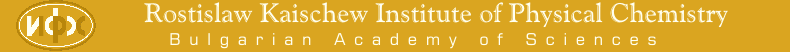 ИНСТИТУТ ПО ФИЗИКОХИМИЯ – БАНЛаборатория  “Рентгеноструктурен анализ”ЗАЯВКА № XXВид на изследванията: Брой образци: Вид на образците:…… …………………………………Ръководител на секция/договорГ. Авдеев.............           Дата на приемане на заявката:..... 00.00.2015 г.Дата на изпълнение на заявката:........ . 00.00.2015 г.Вложени материали:Крайна цена без ДДС    XXX  лв. Провел изследванията:  Дата: 00.00.2015 г.От: Институт:  Адрес: E mail:  